Специальный союз по Международной патентной классификации (Союз МПК) 
Рабочая группа по пересмотру МПКТридцать шестая сессияЖенева, 31 октября – 4 ноября 2016 г.ПРОЕКТ ПОВЕСТКИ ДНЯподготовлен Секретариатом	Открытие сессии	Принятие повестки дня 
См. настоящий документ.	Отчет о пятнадцатой сессии Рабочей группы по классификации пяти ведущих ведомств ИС (IP5 WG1)
Устный отчет SIPO от имени пяти ведомств интеллектуальной собственности	Проекты пересмотра МПК в области механики
См. проекты  C 476, C 479, C 484, F 024, F 041, F 051, F 052, F 054,  F 056 и F 064.	Проекты пересмотра МПК в области электричества
См. проекты  C 474, F 008, F 035, F 044, F 045, F 055, F 058, F 061, F 062 и F 065.	Проекты пересмотра МПК в области химии
См. проекты  C 471, C 481, C 483, C 486, F 034, F 039, F 046,  F 047, F 057, F 063 и F 069.	Проекты выработки определений МПК в области механики
См. проекты  D 271 и D 306.	Проекты выработки определений МПК в области химии
См. проект  D 228.	Проекты поддержания МПК в области механики
См. проекты  M 611, M 614 и M 770.	Проекты поддержания МПК в области электричества
См. проекты  M 613 and M 756 и M 768.	Проекты поддержания МПК в области химии
См. проекты  M 615, M 769 и M 772.	Последняя информация об информационно-технической поддержке МПК 
Презентация Международного бюро	Следующая сессия Рабочей группы14.	Принятие отчета15.	Закрытие сессииСессия будет открыта в понедельник, 31 октября 2016 г., в 10 ч. 00 м. в штаб-квартире ВОИС, 34, chemin des Colombettes, Geneva.[Конец документа]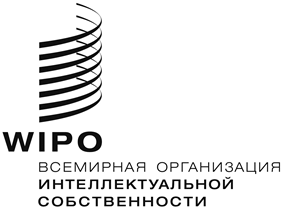 RIPC/WG/36/1 prov.    IPC/WG/36/1 prov.    IPC/WG/36/1 prov.    ОРИГИНАЛ:  АНГЛИЙСКИЙОРИГИНАЛ:  АНГЛИЙСКИЙОРИГИНАЛ:  АНГЛИЙСКИЙДАТА:  19 августа 2016 г.ДАТА:  19 августа 2016 г.ДАТА:  19 августа 2016 г.